２０２３年５月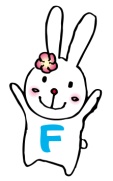 布田小地区ハッピータウン協議会役員運営委員および関係者各位布田小地区ハッピータウン協議会会長　依田 耕児～令和５年総会のご案内～　拝 啓　春真っ盛りの季節となりましたが皆さまいかがお過ごしでしょうか。日頃より当地区協へのご理解とご協力を賜りまして厚くお礼申し上げます。さて、今だ先行き不安の社会情勢となっていますが、本年の総会は対面とオンラインの二元開催で開催したいと思っておりますのでご理解とご協力のほどをどうぞよろしくお願い申し上げます。なお、対面でご参加の際には、各自議案書を事前にプリントアウトしてご持参ください。ご欠席の場合は、添付議決権行使書を期日までにFAXかメールにてご返送ください。								　		　敬 具～記～日時：２０２３年５月２９日（月）１９時 ～場所：こころの健康支援センター　２階議案書とZOOM-URLがアップされている場所：　 https://happy-usako.jp から　「カテゴリー」 → ▼▼各会議用資料 → ▽布田小地区ハッピータウン協議会（運営委員会・役員会用） →  閲覧パスワード（半角）  ２０１１０７１３ → 5月29日（月）総会 ZOOM URLと議案書　（5月19日（金）理事役員会のURLもここに記載されています）もしＷＥＢサイトにアクセスできない場合は、下記中谷宛までご連絡ください。議案書資料を郵送します。連絡先：事務局　中谷０９０－５４９２－５３９６　　